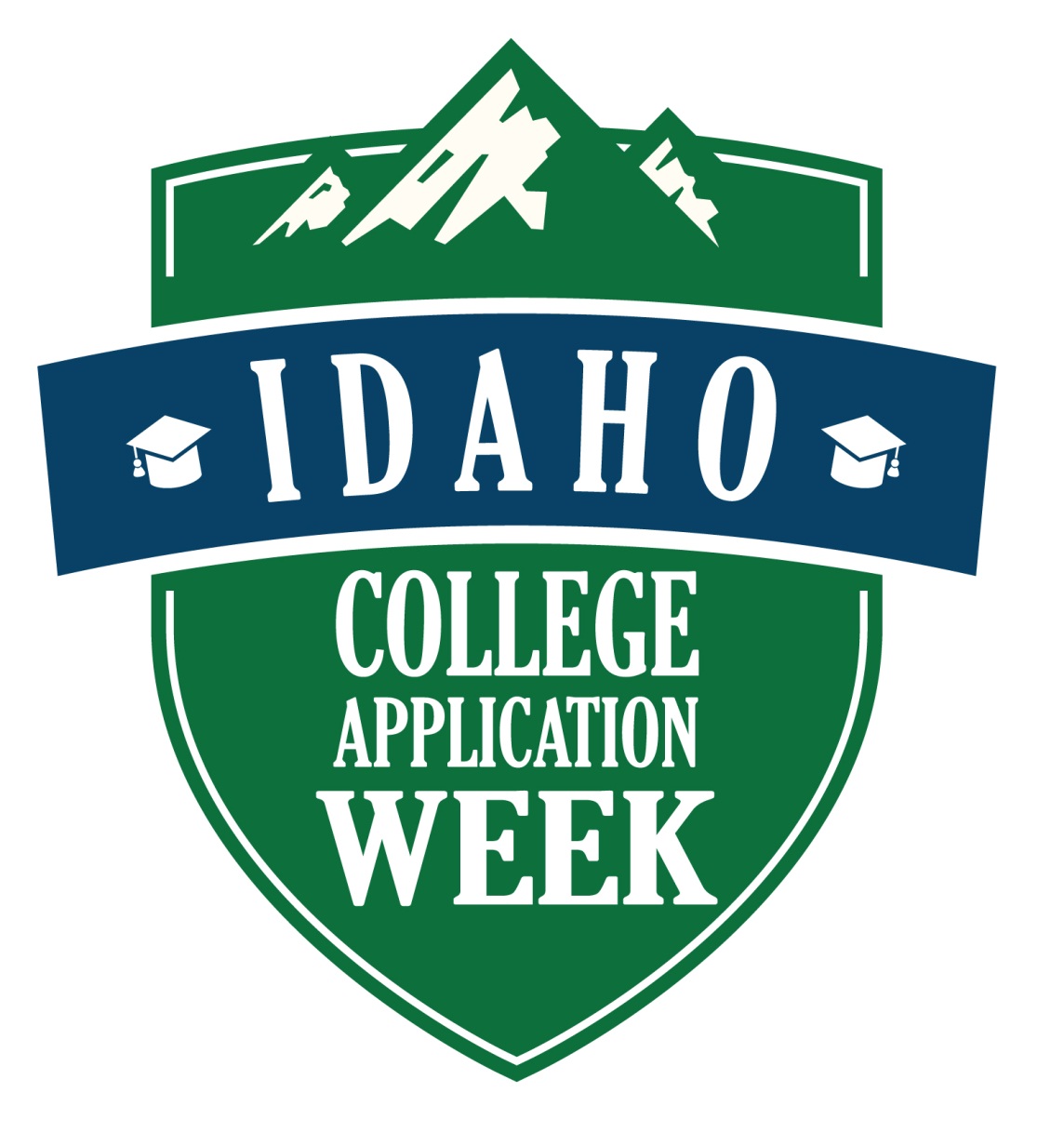 ASK ME WHERE I WENT TO COLLEGE!